AUGUST 2018 CALENDAR OF ACTIVITIES AND SERVICES – West Side Catholic Center:  THE RESOURCE CENTER3135 Lorain Avenue, Cleveland, OH  44113      (216) 631-4741MONDAYTUESDAYWEDNESDAYTHURSDAYFRIDAYSATURDAYMOBILE PANTRYFREE PRODUCEAUGUST 25TH10AM – NOONNo sign up needed, just show up!4th Saturday of each month through Oct.  ART-IN-ACTION ART CLASSES FOR AUGUST:Watch for dates to be announced!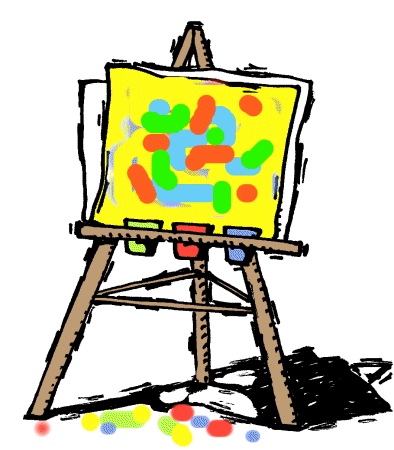 19AM       Clothing & Household                   Program                 9AM       Medicare Info9:30        Barber Program10AM    Workforce Dev.  11AM     ORCA House (drug &                   alcohol services)1PM       Shower Program1PM       Chess Club1PM       Bingo1PM       Reading Circle1PM     Work Keys Assessment29AM      Clothing & Household                   Program              9:30        Garden Group 9:30       Barber Program10AM    Workforce Dev.  11AM     ORCA House (drug &                    alcohol services)1PM      Reiki/Healing Energy1PM      Housing Clinic1PM      Chess Club1PM       Reading Circle1:30       Adult Education39AM       Clothing & Household                   Program                  10AM    Nurse’s Clinic10AM    Workforce Dev.  1PM       Yoga1PM       Shower Program1PM       Movie Group1PM       Chess Club1PM       Reading Circle2PM       Creative Writing Group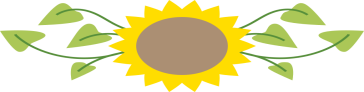 49AM         Breakfast with                  St. Joseph’s  4:30PM   Dinner with the                   Atkinson Family6PM         N.A. Meeting69:30        Garden Group 10AM     Nurse’s Clinic10AM     Workforce Dev.  11AM     ORCA House (drug &                    alcohol services)1PM     Care Alliance Medical                  & Mental Health Clinic1PM       Free weekly Produce 1PM       Shower Program1PM       Chess Club1PM       Reading Circle6PM       AA Meeting79AM       Clothing & Household                 Program 9:30        Barber Program10AM    Workforce Dev.  11AM     ORCA House (drug &                    alcohol services)                 1PM       Furniture Clinic1PM       Chess Club1PM       Movie Group1PM       Reading Circle1:30       Adult Education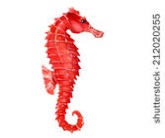 89AM       Clothing & Household                   Program                 9AM       Care Alliance Nursing                   Clinic 9AM       Medicare Info9:30        Barber Program10AM    Workforce Dev.  11AM     ORCA House (drug &                   alcohol services)Noon     Lunch w/St. Raphael’s1PM       Shower Program1PM       Chess Club1PM       Bingo1PM       Reading Circle1PM     Work Keys Assessment99AM      Clothing & Household                 Program                              9AM      Care Alliance HIV Clinic9:30        Garden Group 9:30       Barber Program10AM    Workforce Dev.  11AM     ORCA House (drug &                    alcohol services)Noon     Lunch with the                  Gibbons’ Family1PM      Housing Clinic1PM      Chess Club1PM       Reading Circle1:30       Adult Education109AM       Clothing & Household                  Program9:30       Shower Program10AM    Nurse’s Clinic10AM    Workforce Dev.  Noon   Lunch w/Mazzella Lifting 1PM       Yoga2PM       Creative Writing GroupTHE CENTER CLOSES AT 1:30PM TODAY 119AM         Breakfast with St.                   Christopher’s**FOOD PANTRY**44102, 44109, & 44113 CALL FOR APPOINTMENT!4:30PM   Dinner with                  Hyland Software 6PM         N.A. Meeting139:30        Garden Group 10AM     Nurse’s Clinic10AM     Workforce Dev.  11AM     ORCA House (drug &                 alcohol services)1PM     Care Alliance Medical                  & Mental Health Clinic1PM       Free weekly Produce 1PM       Shower Program1PM       Chess Club1PM       Reading Circle               6PM       AA Meeting149AM       Clothing & Household                  Program9:00        Carmella Rose Fdn. --                Health Insurance help9:30        Barber Program10AM    Workforce Dev.  11AM     ORCA House (drug &                    alcohol services)1PM       Furniture Clinic1PM       Chess Club1PM       Movie Group1PM       Reading Circle1:30       Adult Education159AM       Clothing & Household                  Program                                                    9AM       Medicare Info9:30        Barber Program10AM     Legal Services10AM     Workforce Dev.  11AM    ORCA House (drug &                 alcohol services)1PM       Shower Program1PM       Chess Club1PM       Bingo1PM       Reading Circle1PM     Work Keys Assessment169AM       Clothing & Household                   Program9:30        Barber Program9:30        Garden Group 10AM    Workforce Dev.  11AM    ORCA House (drug &                 alcohol services)Noon      Lunch with St. Bart’s1PM       Housing Clinic1PM       Chess Club1PM       Reading Circle1:30       Adult Education179AM       Clothing & Household                 Program10AM    Nurse’s Clinic10AM    Workforce Dev.  1PM       Yoga1PM       Shower Program1PM       Movie Group1PM       Chess Club1PM       Reading Circle2PM       Creative Writing Group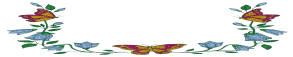 189AM        Breakfast with                  Frantz Ward4:30PM   Dinner with                  Chapman &                  Chapman6PM        N.A. MeetingMONDAYTUESDAYWEDNESDAYTHURSDAYFRIDAYSATURDAY209:30        Garden Group 10AM     Nurse’s Clinic10AM     Workforce Dev.  11AM     ORCA House (drug &                    alcohol services)1PM     Care Alliance Medical                  & Mental Health Clinic1PM       Free weekly Produce 1PM       Shower Program1PM       Chess Club1PM       Reading Circle6PM       AA Meeting219AM      Clothing & Household                  Program 9:30       Barber Program10AM    Workforce Dev.  11AM   ORCA House (drug &                   alcohol services)1PM       Drumming Circle 1PM       Furniture Clinic1PM       Chess Club1PM       Reading Circle1:30       Adult Education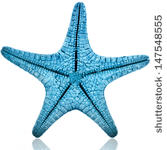 228AM       Mass9AM       Clothing & Household                 Program9AM       Care Alliance Nursing                   Clinic 9:30        Barber Program10AM     Workforce Dev.  11AM     ORCA House (drug &                   alcohol services)1PM       Shower Program1PM       Chess Club1PM       Bingo1PM       Reading Circle1PM     Work Keys Assessment239AM      Clothing & Household                   Program              9:30       Barber Program9:30        Garden Group 10AM    Workforce Dev.  11AM     ORCA House (drug &                    alcohol services)1PM      Housing Clinic1PM      Chess Club1PM       Reading Circle1:30       Adult Education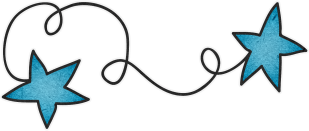 249AM       Clothing & Household                 Program10AM     Nurse’s Clinic10AM    Workforce Dev.  Noon     Lunch with Hyland                  Software1PM       Yoga1PM       Shower Program1PM       Movie Group1PM       Chess Club1PM       Reading Circle2PM       Creative Writing Group2PM      Podiatry Clinic (foot                    doctor)259AM        Breakfast with                  St. Dominic’sMOBILE PANTRYFREE PRODUCE10AM - NOON4:30PM   Dinner with                  St. Dominic’s6PM         N.A. Meeting279:30        Garden Group 10AM     Nurse’s Clinic10AM     Workforce Dev.  11AM     ORCA House (drug &                    alcohol services)1PM     Care Alliance Medical                  & Mental Health Clinic1PM       Free weekly Produce 1PM       Shower Program1PM       Chess Club1PM       Reading Circle6PM       AA Meeting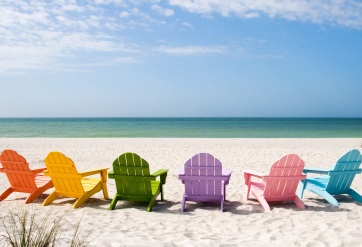 289AM       Clothing & Household                  Program9:00        Carmella Rose Fdn. --                Health Insurance help9:30        Barber Program10AM    Workforce Dev.  11AM     ORCA House (drug &                    alcohol services)Noon    Lunch w/St. Francis1PM       Furniture Clinic1PM       Chess Club1PM       Movie Group1PM       Reading Circle1:30       Adult Education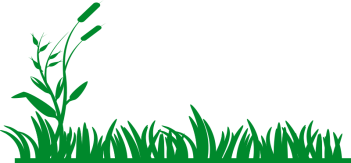 299AM       Clothing & Household                 Program9AM       Care Alliance Nursing                   Clinic 9AM       Medicare Info9:30        Barber Program10AM     Workforce Dev.  11AM     ORCA House (drug &                   alcohol services)1PM       Shower Program1PM       Chess Club1PM       Bingo1PM       Reading Circle1PM     Work Keys Assessment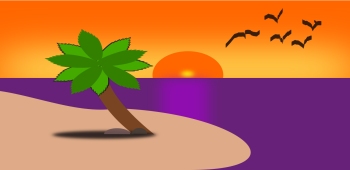 309AM      Clothing & Household                   Program              9:30       Barber Program9:30        Garden Group 10AM    Workforce Dev.  11AM     ORCA House (drug &                    alcohol services)1PM      Housing Clinic1PM      Chess Club1PM       Reading Circle1:30       Adult Education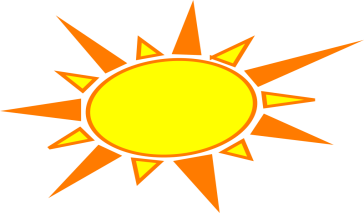 319AM       Clothing & Household                   Program                  10AM    Nurse’s Clinic10AM    Workforce Dev.  1PM       Yoga1PM       Shower Program1PM       Movie Group1PM       Chess Club1PM       Reading Circle2PM       Creative Writing Group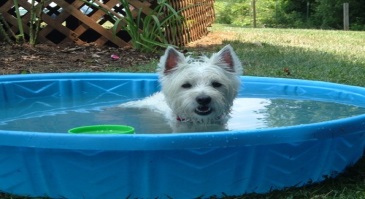 SAVE THE DATE!!!Thursday, Oct. 12th1PM – 3PMW.S.C.C.Annual Health Fair!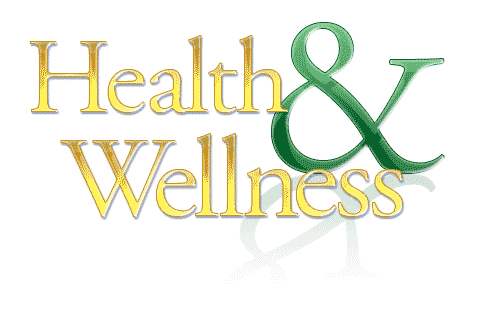  CHOICE FOOD PANTRY!*MUST LIVE IN 44113, 44102, OR 44109 ZIP CODES.*CALL 631-4741 FOR APPOINTMENT, STARTING THE 1ST BUSINESS DAY OF THE MONTH FOR THAT MONTH’S FOOD PANTRY.*3 DAY SUPPLY OF FOOD ONCE PER MONTH FOR EACH HOUSEHOLD MEMBER.*STATE ID OR DRIVER’S LICENSE REQUIRED FOR  ADULTS, PLUS A PIECE OF RECENT MAIL TO PROVE ADDRESS IF ID     DOES NOT SHOW 44113, 44102, OR 44109*BIRTH CERTIFICATES REQUESTED FOR CHILDREN (OR SCHOOL OR MEDICAL RECORDS) CHOICE FOOD PANTRY!*MUST LIVE IN 44113, 44102, OR 44109 ZIP CODES.*CALL 631-4741 FOR APPOINTMENT, STARTING THE 1ST BUSINESS DAY OF THE MONTH FOR THAT MONTH’S FOOD PANTRY.*3 DAY SUPPLY OF FOOD ONCE PER MONTH FOR EACH HOUSEHOLD MEMBER.*STATE ID OR DRIVER’S LICENSE REQUIRED FOR  ADULTS, PLUS A PIECE OF RECENT MAIL TO PROVE ADDRESS IF ID     DOES NOT SHOW 44113, 44102, OR 44109*BIRTH CERTIFICATES REQUESTED FOR CHILDREN (OR SCHOOL OR MEDICAL RECORDS) CHOICE FOOD PANTRY!*MUST LIVE IN 44113, 44102, OR 44109 ZIP CODES.*CALL 631-4741 FOR APPOINTMENT, STARTING THE 1ST BUSINESS DAY OF THE MONTH FOR THAT MONTH’S FOOD PANTRY.*3 DAY SUPPLY OF FOOD ONCE PER MONTH FOR EACH HOUSEHOLD MEMBER.*STATE ID OR DRIVER’S LICENSE REQUIRED FOR  ADULTS, PLUS A PIECE OF RECENT MAIL TO PROVE ADDRESS IF ID     DOES NOT SHOW 44113, 44102, OR 44109*BIRTH CERTIFICATES REQUESTED FOR CHILDREN (OR SCHOOL OR MEDICAL RECORDS) CHOICE FOOD PANTRY!*MUST LIVE IN 44113, 44102, OR 44109 ZIP CODES.*CALL 631-4741 FOR APPOINTMENT, STARTING THE 1ST BUSINESS DAY OF THE MONTH FOR THAT MONTH’S FOOD PANTRY.*3 DAY SUPPLY OF FOOD ONCE PER MONTH FOR EACH HOUSEHOLD MEMBER.*STATE ID OR DRIVER’S LICENSE REQUIRED FOR  ADULTS, PLUS A PIECE OF RECENT MAIL TO PROVE ADDRESS IF ID     DOES NOT SHOW 44113, 44102, OR 44109*BIRTH CERTIFICATES REQUESTED FOR CHILDREN (OR SCHOOL OR MEDICAL RECORDS) CHOICE FOOD PANTRY!*MUST LIVE IN 44113, 44102, OR 44109 ZIP CODES.*CALL 631-4741 FOR APPOINTMENT, STARTING THE 1ST BUSINESS DAY OF THE MONTH FOR THAT MONTH’S FOOD PANTRY.*3 DAY SUPPLY OF FOOD ONCE PER MONTH FOR EACH HOUSEHOLD MEMBER.*STATE ID OR DRIVER’S LICENSE REQUIRED FOR  ADULTS, PLUS A PIECE OF RECENT MAIL TO PROVE ADDRESS IF ID     DOES NOT SHOW 44113, 44102, OR 44109*BIRTH CERTIFICATES REQUESTED FOR CHILDREN (OR SCHOOL OR MEDICAL RECORDS) CHOICE FOOD PANTRY!*MUST LIVE IN 44113, 44102, OR 44109 ZIP CODES.*CALL 631-4741 FOR APPOINTMENT, STARTING THE 1ST BUSINESS DAY OF THE MONTH FOR THAT MONTH’S FOOD PANTRY.*3 DAY SUPPLY OF FOOD ONCE PER MONTH FOR EACH HOUSEHOLD MEMBER.*STATE ID OR DRIVER’S LICENSE REQUIRED FOR  ADULTS, PLUS A PIECE OF RECENT MAIL TO PROVE ADDRESS IF ID     DOES NOT SHOW 44113, 44102, OR 44109*BIRTH CERTIFICATES REQUESTED FOR CHILDREN (OR SCHOOL OR MEDICAL RECORDS)